Viðtakandi greiðslu  Kennitala Upphæð Bankaupplýsingar Bókunarlykill Skýring Mynd/ir af kvittunum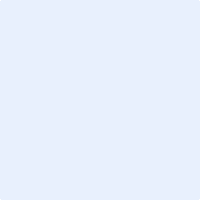 Samþykki yfirmanns___________________________